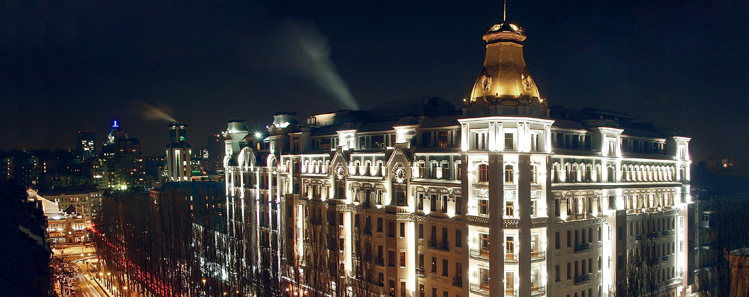 Отель «Премьер Палас»В 2009 году Seven Stars and Stripes®, мировая система наград в индустрии гостеприимства, огласила официальные результаты тестирования отеля «Премьер Палас». Отель успешно прошел свою первую проверку и получил высокий, по критериям организации, рейтинг в 6 Звезд 7 Полос.Для участников выставки Expo-Russia Ukraine  в отеле «Премьер Палас» Специальная цена с 4 по 8 сентября 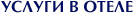 «Премьер Палас» - это город в центре города! К Вашим услугам: фитнес-клуб (с 7:00 до 23:00) ресторан «Терракота» (с 7:00 до 23:00) японский ресторан Sumosan (c 12:00 до 24:00) лобби-бар (круглосуточно) спорт-бар FAN FEST (с 11:00 до 23:00) бизнес-центр (с 8:00 до 20:00) Софиевский Гранд Холл (до 350 чел.) 2 зала для проведения переговоров, презентаций и иных мероприятий круглосуточный подземный паркинг Представительский этажПрезидентские апартаментысалон красоты и Spa ALDO COPPOLA роскошные номера, в том числе именные и тематические круглосуточная прачечная и химчистка круглосуточное ресторанное обслуживание в номерах транспортное обслуживание беспроводной доступ в Интернет служба дворецких услуги консьержа галерея бутиков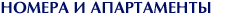 Всего в гостинице 289 номеров люкс в классическом стиле, в которых есть все, что необходимо современному путешественнику. Разнообразие категорий позволит выбрать именно тот номер, который больше всего отвечает цели Вашего визита, – от уютного Стандартного номера до Президентских апартаментов.К услугам  гостей: 2 этажа гостиницы, свободных от курения; номера, которые можно объединить (connecting rooms); номера для аллергиков - с деревянным полом без ковролина и с гипоаллергенными подушками; 3 номера в категории Стандарт для людей с ограниченными физическими возможностями. Удобные кровати и качественное постельное белье обеспечат нашим гостям полноценный сон, а мраморные ванные комнаты с теплым полом составят конкуренцию СПА.Мы желаем вам хорошего отдыха в стенах отеля «Премьер Палас»!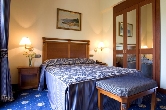 Классический одноместный Кровать 140 см, средняя площадь 18 м2.Стоимость: 10416 Рублей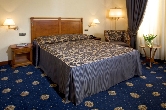 Классический двухместный Кровать 160 см, средняя площадь 23 м2. Стоимость: 13020 Рублей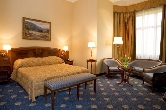 Номер с широкой кроватью Кровать 180 см, средняя площадь 27 м2.    Стоимость: 14021 Рублей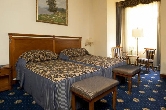 Номер с двумя раздельными кроватями Кровати 100 или 120 см, средняя площадь 27 м2.   Стоимость: 14021 РублейНОМЕРА КАТЕГОРИИ ЛЮКС. СТОИМОСТЬ НА ВСЕ НОМЕРА 18000 Рублей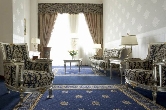 Двухкомнатный люкс 2 комнаты, кровать 160 или 180 см, средняя площадь 35-42 м2.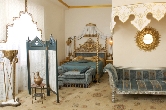 Тематический люкс – Роксолана (№219) Панорамный номер. 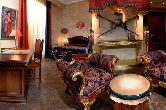 Тематический люкс – Гетман (№319)  Панорамный номер. 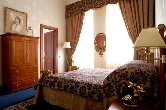 Тематический люкс – Любовь Орлова (№417) 2 комнаты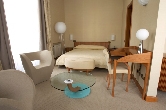 Тематический люкс – Фен-шуй (№419) Панорамный номер.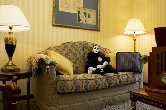 Тематический люкс – Вертинский (№439) 2 комнаты 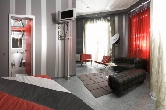 Тематический люкс – Хай-тек (№619) Панорамный номер.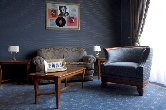 Тематический люкс – Высоцкий (№639) 2 комнаты По поводу бронирования просим обращаться в оргкомитет:ОАО «Зарубеж-Экспо»Тел. +7 (495) 721 32 36,+7 (499) 766 99 17/ 92 82uwww.zarubezhexpo.ru